Lampiran 4LEMBAR KERJA SISWA(LKS)Materi 			: Cahaya dapat merambat lurus.Hari/Tanggal 		:Nama Kelompok 	:Nama Anggota 	: 1.   2.   3.   4.   5.Lakukanlah percobaan bersama teman kelompokmu sesuai dengan petunjuk yang ada pada table berikut!NoIndikatorKegiatanKet1. Orientasi Mengetahui tujuan dilakukannya percobaan, yaitu Membuktikan bahwa cahaya dapat merambat lurus.Sediakan alat dan bahan yang diperlukan untuk melakukan percobaan, yaitu:Lampu lilinKorek ApiLem 3 buah karton yang sudah di potong sama besarTripleks Paku (untuk melubangi karton)2.Merumuskan masalahBersama teman kelompokmu, rumuskanlah atau tuliskan masalah yang mungkin akan muncul ketika kalian melakukan percobaan dari pertanyaan berikut:Apakah cahaya terlihat jelas ketika anda melihat cahaya diujung karton A yang sejajar?Coba kalian geser karton B ke kiri! Apa yang terjadi?Geser lilinnya ke kanan. Apa yang terjadi?Sejajarkan kembali ketiga karton tersebut dengan lilin. Apa yang terjadi? Mengapa ?Berikan contoh dikehidupan sehar-hari yang sama seperti percobaan tadi!3.Menetapkan HipotesisBuatlah jawaban sementara dari pertanyaan-pertanyaan yang telah ada bersama teman kelompokmu (jawab sesuai perkiraan yang akan terjadi setelah melakukan percobaan). 4. Mencari informasi, data dan fakta untuk menguji/menjawab Hipotesis.Untuk menjawab pertanyaan yang telah kalian rumuskan tadi, lakukanlah percobaan seperti langkah-langkah sebagai berikut:Sediakan semua alat dan bahan yang diperlukanLubangi ketiga karton menggunakan paku. Lubang setiap karton harus sama atau sejajarSetelah semua karton sudah di lobangi, tempelkan pada tripleks menggunakan lem/perekat, lalu berikan kode disetiap kartonSusun secara sejajar pada satu garisNyalakan lilin di ujung karton C (seperti gambar berikut)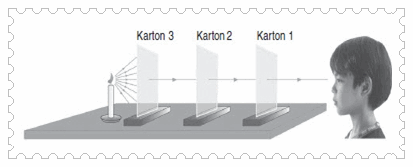 5.Menarik kesimpulanSetelah melakukan percobaan, bersama teman kelompokmu, buatlah kesimpulan dari percobaan tadi!6.Mengaplikasikan kesimpulanSetelah menetapkan kesimpulan, berikan contoh penerapannya dalam kehidupan sehari-hari!